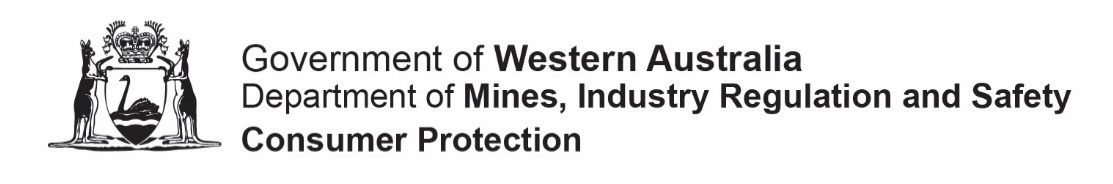 FORM 09FORM 09FORM 09This form is effective from September 2023Application requesting copies of documentsApplication requesting copies of documentsApplication requesting copies of documentsApplication requesting copies of documentsAssociations Incorporation Act 2015 s20Associations Incorporation Act 2015 s20Associations Incorporation Act 2015 s20Associations Incorporation Act 2015 s20Please read this information before completing this formPlease read this information before completing this formPlease read this information before completing this formPlease read this information before completing this formABOUT THIS FORM ABOUT THIS FORM ABOUT THIS FORM ABOUT THIS FORM This form is to be used to request copies of documents lodged under the Associations Incorporation Act 2015 or an Extract.Note: If an association no longer has its original certificate of incorporation, it can purchase a replacement using the Form 09RThis form is to be used to request copies of documents lodged under the Associations Incorporation Act 2015 or an Extract.Note: If an association no longer has its original certificate of incorporation, it can purchase a replacement using the Form 09RThis form is to be used to request copies of documents lodged under the Associations Incorporation Act 2015 or an Extract.Note: If an association no longer has its original certificate of incorporation, it can purchase a replacement using the Form 09RThis form is to be used to request copies of documents lodged under the Associations Incorporation Act 2015 or an Extract.Note: If an association no longer has its original certificate of incorporation, it can purchase a replacement using the Form 09RRELATED INFORMATION RELATED INFORMATION RELATED INFORMATION RELATED INFORMATION A person can request certified copies of:the Rules of an association (if the Own Rules are adopted)an Extract;a Duplicate copy of the original certificate of incorporation or certificate of change of name; orother documents lodged about the association.The Rules cannot be provided for associations using the Prescribed Model Rules. A copy of the Prescribed models can be obtained from our webpage here.An Extract includes the association’s current name, registration number (IARN), date of incorporation or cancellation, current address for service of notice, current status, tier, financial year end, date of its last annual general meeting and the type of rules it is using.A person can request certified copies of:the Rules of an association (if the Own Rules are adopted)an Extract;a Duplicate copy of the original certificate of incorporation or certificate of change of name; orother documents lodged about the association.The Rules cannot be provided for associations using the Prescribed Model Rules. A copy of the Prescribed models can be obtained from our webpage here.An Extract includes the association’s current name, registration number (IARN), date of incorporation or cancellation, current address for service of notice, current status, tier, financial year end, date of its last annual general meeting and the type of rules it is using.A person can request certified copies of:the Rules of an association (if the Own Rules are adopted)an Extract;a Duplicate copy of the original certificate of incorporation or certificate of change of name; orother documents lodged about the association.The Rules cannot be provided for associations using the Prescribed Model Rules. A copy of the Prescribed models can be obtained from our webpage here.An Extract includes the association’s current name, registration number (IARN), date of incorporation or cancellation, current address for service of notice, current status, tier, financial year end, date of its last annual general meeting and the type of rules it is using.A person can request certified copies of:the Rules of an association (if the Own Rules are adopted)an Extract;a Duplicate copy of the original certificate of incorporation or certificate of change of name; orother documents lodged about the association.The Rules cannot be provided for associations using the Prescribed Model Rules. A copy of the Prescribed models can be obtained from our webpage here.An Extract includes the association’s current name, registration number (IARN), date of incorporation or cancellation, current address for service of notice, current status, tier, financial year end, date of its last annual general meeting and the type of rules it is using.FEESFEESFEESFEESVisit our fees forms and online transactions page for current application fees. GST is not payable on these fees.Visit our fees forms and online transactions page for current application fees. GST is not payable on these fees.Visit our fees forms and online transactions page for current application fees. GST is not payable on these fees.Visit our fees forms and online transactions page for current application fees. GST is not payable on these fees.HOW TO LODGE AND PAYHOW TO LODGE AND PAYHOW TO LODGE AND PAYHOW TO LODGE AND PAYYou can lodge online using our AssociationsOnline portal or else complete this form and return it, together with any supporting documents, using one of the following methodsYou can lodge online using our AssociationsOnline portal or else complete this form and return it, together with any supporting documents, using one of the following methodsYou can lodge online using our AssociationsOnline portal or else complete this form and return it, together with any supporting documents, using one of the following methodsYou can lodge online using our AssociationsOnline portal or else complete this form and return it, together with any supporting documents, using one of the following methodsIn personIn personPay in person using cash, cheque, money order or card (debit or credit) via our customer service counter at:Level 1, Mason Bird Building, 303 Sevenoaks StreetCANNINGTONHours: 8:30 am to 4:30 pm (weekdays) Pay in person using cash, cheque, money order or card (debit or credit) via our customer service counter at:Level 1, Mason Bird Building, 303 Sevenoaks StreetCANNINGTONHours: 8:30 am to 4:30 pm (weekdays) PostPostPay by mail with cheque or money order to:Department of Mines, Industry Regulation and SafetyAssociations & Charities BranchLocked Bag 100 EAST PERTH 6892Make cheques and money orders payable to “Department of Mines, Industry Regulation and Safety”Pay by mail with cheque or money order to:Department of Mines, Industry Regulation and SafetyAssociations & Charities BranchLocked Bag 100 EAST PERTH 6892Make cheques and money orders payable to “Department of Mines, Industry Regulation and Safety”NOTE: From September 2023, the Department will not accept payments by credit card for mailed forms. Card payments can only be made in person at our cashiering services.NOTE: From September 2023, the Department will not accept payments by credit card for mailed forms. Card payments can only be made in person at our cashiering services.NOTE: From September 2023, the Department will not accept payments by credit card for mailed forms. Card payments can only be made in person at our cashiering services.NOTE: From September 2023, the Department will not accept payments by credit card for mailed forms. Card payments can only be made in person at our cashiering services.WHAT HAPPENS NEXTWHAT HAPPENS NEXTWHAT HAPPENS NEXTWHAT HAPPENS NEXTAvailable documents will be provided by emailGenerally within 10 working days if the requested document was lodged after 2015; orLonger time may be required if the requested document was lodged before 2015.You will be advised if the requested documents are unavailable.Available documents will be provided by emailGenerally within 10 working days if the requested document was lodged after 2015; orLonger time may be required if the requested document was lodged before 2015.You will be advised if the requested documents are unavailable.Available documents will be provided by emailGenerally within 10 working days if the requested document was lodged after 2015; orLonger time may be required if the requested document was lodged before 2015.You will be advised if the requested documents are unavailable.Available documents will be provided by emailGenerally within 10 working days if the requested document was lodged after 2015; orLonger time may be required if the requested document was lodged before 2015.You will be advised if the requested documents are unavailable.CONTACTCONTACTCONTACTCONTACTFor assistance with completing this form, or information about the progress of an application, contact the Associations and Charities Branch by:For assistance with completing this form, or information about the progress of an application, contact the Associations and Charities Branch by:For assistance with completing this form, or information about the progress of an application, contact the Associations and Charities Branch by:For assistance with completing this form, or information about the progress of an application, contact the Associations and Charities Branch by:Telephone1300 30 40 74 or (08) 6552 9300 (8:30 am to 4:30 pm weekdays)1300 30 40 74 or (08) 6552 9300 (8:30 am to 4:30 pm weekdays)1300 30 40 74 or (08) 6552 9300 (8:30 am to 4:30 pm weekdays)Emailassociations@dmirs.wa.gov.auassociations@dmirs.wa.gov.auassociations@dmirs.wa.gov.auWebsitewww.dmirs.wa.gov.au/associationswww.dmirs.wa.gov.au/associationswww.dmirs.wa.gov.au/associations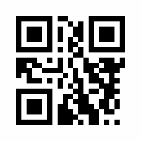 FORM 09FORM 09Application requesting copies of documentsApplication requesting copies of documentsApplication requesting copies of documentsApplication requesting copies of documentsApplication requesting copies of documentsApplication requesting copies of documentsApplication requesting copies of documentsApplication requesting copies of documentsApplication requesting copies of documentsAssociations Incorporation Act 2015 s20Associations Incorporation Act 2015 s20Associations Incorporation Act 2015 s20Associations Incorporation Act 2015 s20Associations Incorporation Act 2015 s20Associations Incorporation Act 2015 s20Associations Incorporation Act 2015 s20Associations Incorporation Act 2015 s20Associations Incorporation Act 2015 s20This form should be used by a person to obtain from the Commissioner of Consumer Protection a certified copy of documents lodged under the Associations Incorporation Act 2015 (the Act).InstructionsType directly into this form electronically before printing and signing it or hand print neatly using an ink pen in block letters. Complete all sections in every case.Keep a copy of the application (including attachments) for your own records.This form should be used by a person to obtain from the Commissioner of Consumer Protection a certified copy of documents lodged under the Associations Incorporation Act 2015 (the Act).InstructionsType directly into this form electronically before printing and signing it or hand print neatly using an ink pen in block letters. Complete all sections in every case.Keep a copy of the application (including attachments) for your own records.This form should be used by a person to obtain from the Commissioner of Consumer Protection a certified copy of documents lodged under the Associations Incorporation Act 2015 (the Act).InstructionsType directly into this form electronically before printing and signing it or hand print neatly using an ink pen in block letters. Complete all sections in every case.Keep a copy of the application (including attachments) for your own records.This form should be used by a person to obtain from the Commissioner of Consumer Protection a certified copy of documents lodged under the Associations Incorporation Act 2015 (the Act).InstructionsType directly into this form electronically before printing and signing it or hand print neatly using an ink pen in block letters. Complete all sections in every case.Keep a copy of the application (including attachments) for your own records.OFFICE USE ONLYOFFICE USE ONLYOFFICE USE ONLYOFFICE USE ONLYThis form should be used by a person to obtain from the Commissioner of Consumer Protection a certified copy of documents lodged under the Associations Incorporation Act 2015 (the Act).InstructionsType directly into this form electronically before printing and signing it or hand print neatly using an ink pen in block letters. Complete all sections in every case.Keep a copy of the application (including attachments) for your own records.This form should be used by a person to obtain from the Commissioner of Consumer Protection a certified copy of documents lodged under the Associations Incorporation Act 2015 (the Act).InstructionsType directly into this form electronically before printing and signing it or hand print neatly using an ink pen in block letters. Complete all sections in every case.Keep a copy of the application (including attachments) for your own records.This form should be used by a person to obtain from the Commissioner of Consumer Protection a certified copy of documents lodged under the Associations Incorporation Act 2015 (the Act).InstructionsType directly into this form electronically before printing and signing it or hand print neatly using an ink pen in block letters. Complete all sections in every case.Keep a copy of the application (including attachments) for your own records.This form should be used by a person to obtain from the Commissioner of Consumer Protection a certified copy of documents lodged under the Associations Incorporation Act 2015 (the Act).InstructionsType directly into this form electronically before printing and signing it or hand print neatly using an ink pen in block letters. Complete all sections in every case.Keep a copy of the application (including attachments) for your own records.SECTION A:  REQUEST DETAILSSECTION A:  REQUEST DETAILSSECTION A:  REQUEST DETAILSSECTION A:  REQUEST DETAILSSECTION A:  REQUEST DETAILSSECTION A:  REQUEST DETAILSSECTION A:  REQUEST DETAILSSECTION A:  REQUEST DETAILSSECTION A:  REQUEST DETAILSIncorporated association’s nameIncorporated association’s nameIncorporated association’s nameIncorporated association’s nameIncorporated association’s nameIncorporated association’s nameIARNIARNSECTION B:  DOCUMENTS REQUIREDSECTION B:  DOCUMENTS REQUIREDSECTION B:  DOCUMENTS REQUIREDSECTION B:  DOCUMENTS REQUIREDSECTION B:  DOCUMENTS REQUIREDSECTION B:  DOCUMENTS REQUIREDSECTION B:  DOCUMENTS REQUIREDSECTION B:  DOCUMENTS REQUIREDSECTION B:  DOCUMENTS REQUIREDSelect all documents that are required:Select all documents that are required:Select all documents that are required:Select all documents that are required:Select all documents that are required:Select all documents that are required:Select all documents that are required:Select all documents that are required:Select all documents that are required:Extract about an incorporated associationExtract about an incorporated associationExtract about an incorporated associationExtract about an incorporated associationExtract about an incorporated associationExtract about an incorporated associationExtract about an incorporated association$24.00Copy of Duplicate Certificate of IncorporationCopy of Duplicate Certificate of IncorporationCopy of Duplicate Certificate of IncorporationCopy of Duplicate Certificate of IncorporationCopy of Duplicate Certificate of IncorporationCopy of Duplicate Certificate of IncorporationCopy of Duplicate Certificate of Incorporation$25.00Copy of the Rules (if using own rules)Copy of the Rules (if using own rules)Copy of the Rules (if using own rules)Copy of the Rules (if using own rules)Copy of the Rules (if using own rules)Copy of the Rules (if using own rules)Copy of the Rules (if using own rules)$50.00Copy of lodged forms  Tick which forms are requiredCopy of lodged forms  Tick which forms are requiredCopy of lodged forms  Tick which forms are requiredIf known, provide the approximate date lodged If known, provide the approximate date lodged If known, provide the approximate date lodged If known, provide the approximate date lodged If known, provide the approximate date lodged $13.00 per formForm 1 - Application for IncorporationForm 1 - Application for IncorporationDate lodged:Date lodged:Date lodged:Date lodged:Date lodged:Date lodged:Form 4 – Notification of associations addressForm 4 – Notification of associations addressDate lodged:Date lodged:Date lodged:Date lodged:Date lodged:Date lodged:Form 5 – Notice of Special Resolution to change rulesForm 5 – Notice of Special Resolution to change rulesDate lodged:Date lodged:Date lodged:Date lodged:Date lodged:Date lodged:Form 5A – Notice of Committee Resolution to alter the rulesForm 5A – Notice of Committee Resolution to alter the rulesDate lodged:Date lodged:Date lodged:Date lodged:Date lodged:Date lodged:Form 6N – Application for Voluntary CancellationForm 6N – Application for Voluntary CancellationDate lodged:Date lodged:Date lodged:Date lodged:Date lodged:Date lodged:Form 1T – Application for approval to register under another lawForm 1T – Application for approval to register under another lawDate lodged:Date lodged:Date lodged:Date lodged:Date lodged:Date lodged:Form 18 – Application for amalgamationForm 18 – Application for amalgamationDate lodged:Date lodged:Date lodged:Date lodged:Date lodged:Date lodged:SECTION C:  APPLICANTSECTION C:  APPLICANTSECTION C:  APPLICANTSECTION C:  APPLICANTSECTION C:  APPLICANTSECTION C:  APPLICANTSECTION C:  APPLICANTSECTION C:  APPLICANTProvide the name and particulars of the person making this application:Provide the name and particulars of the person making this application:Provide the name and particulars of the person making this application:Provide the name and particulars of the person making this application:Provide the name and particulars of the person making this application:Provide the name and particulars of the person making this application:Provide the name and particulars of the person making this application:Provide the name and particulars of the person making this application:Title Mr    Mrs    Ms    Miss    Other  _________________________________ Mr    Mrs    Ms    Miss    Other  _________________________________ Mr    Mrs    Ms    Miss    Other  _________________________________ Mr    Mrs    Ms    Miss    Other  _________________________________ Mr    Mrs    Ms    Miss    Other  _________________________________ Mr    Mrs    Ms    Miss    Other  _________________________________ Mr    Mrs    Ms    Miss    Other  _________________________________NameSurnameSurnameAddress (Street or PO)Address (Street or PO)SuburbStatePostcodePostcodeEmailTelephoneTelephone